ПОСТАНОВЛЕНИЕ                                                                       КАРАРот «26»  декабря    2019 год                                                             № 38    	В соответствии с Федеральным законом от 06.10.2003  №131-ФЗ «Об общих принципах организации местного самоуправления в Российской Федерации», в целях реализации Федерального закона от 25.07.2002 №114-ФЗ «О противодействии экстремисткой деятельности», Федерального закона от 06.03.2006 №35-ФЗ «О противодействии терроризму» постановляю:         1. Утвердить прилагаемую муниципальную программу по профилактике терроризма и экстремизма на территории Верхнестярлинского сельского поселения Азнакаевского муниципального района Республики Татарстан на 2020-2022 годы.        2. Исполнительному комитету Верхнестярлинского сельского поселения Азнакаевского муниципального района ежегодно при формирований проекта  бюджета сельского поселения  на очередной финансовый год предусматривать финансирование мероприятий муниципальной программы по профилактике терроризма и экстремизма на территории Верхнестярлинского сельского поселения Азнакаевского муниципального района Республики Татарстан на 2020-2022 годы.       3. Обнародовать настоящее постановление путем размещения на «Официальном портале правовой информации Республики Татарстан» по веб-адресу: http://pravo.tatarstan.ru и на официальном сайте Азнакаевского муниципального района в информационно-телекоммуникационной сети Интернет по веб-адресу: http//aznakayevo.tatarstan.ru.     4. Контроль за исполнением настоящего постановления оставляю за собой.Глава                                                                                  Л.С.СабирзяноваПриложение к постановлению исполнительного комитета Верхнестярлинского сельского поселения Азнакаевского муниципального района От  26.12.2019г.  №38                                                      Муниципальная программа по профилактике терроризма и экстремизма на территории Верхнестярлинского сельского поселения Азнакаевского муниципального района Республики Татарстан на 2020-2022 годы1. Основные положенияНастоящая Программа разработана в соответствии с Федеральным законом от 25 июля 2002 №114-ФЗ «О противодействии экстремистской деятельности», Федеральным законом от 06 марта 2006 №35-ФЗ «О противодействии терроризму»,  в целях определения основных направлений деятельности в рамках реализации вопроса местного значения - участие в профилактике терроризма и экстремизма, а также в минимизации и (или) ликвидации последствий проявления терроризма и экстремизма на территории Верхнестярлинского сельского поселения Азнакаевского муниципального района Республики Татарстан.2. Характеристика текущего состоянияи цели муниципальной программыТерроризм и экстремизм  в современной обстановке стал серьезной угрозой для общественной стабильности, спокойствия и защищённости потенциальных объектов террористических посягательств. В 2013 году на территории Республики Татарстан имели место факты поджогов культовых религиозных зданий. Имеются факты распространения нетрадиционных форм ислама.Основными проблемами являются:отсутствие финансового обеспечения участия в профилактике терроризма и экстремизма;недостаточное проведение пропагандистской и воспитательной работы с населением сельского поселения, направленной на предупреждение террористической и экстремистской деятельности;недостаточное оснащение объектов, учреждений, оборудованных современными средствами охранной и пожарной сигнализации, системами безопасности и контроля доступа;низкий уровень улучшения материально-технической базы.С целью снижения материального ущерба, минимизации и (или) ликвидации последствий проявления терроризма и экстремизма, одним из рычагов в этой работе является муниципальная программа. Целью программы  является принятие мер по защите населения сельского поселения от террористической угрозы, своевременное предупреждение, выявление и пресечение террористической и экстремистской деятельности.Для достижения этой цели необходимо решить ряд основных задач: 
       -  привлечение жителей сельского поселения к участию в профилактике терроризма и экстремизма, а также минимизации и (или) ликвидации их последствий;       - защита объектов, учреждений и мест массового пребывания людей, которые могут быть избраны террористами в качестве потенциальных целей преступных посягательств;      -  подготовка предложений  и разработка мер по профилактике терроризма и экстремизма, устранению причин и условий, способствующих их проявлениям.          -    взаимодействие с правоохранительными органами, учреждениями культуры, образовательными учреждениями.3. Паспортмуниципальной программы по профилактике терроризма и экстремизма на территории Верхнестярлинского сельского поселения Азнакаевского муниципального района Республики Татарстан на 2020-2022 годыПеречень основных мероприятий Программы,сроки их реализации и объемы финансированияРЕСПУБЛИКА ТАТАРСТАНИсполнительный комитетВерхнестярлинского сельского поселения Азнакаевского муниципального района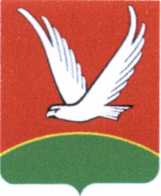 ТАТАРСТАН  РЕСПУБЛИКАСЫ Азнакай муниципаль районы  Югары Стәрле авыл җирлеге башкарма комитеты ТАТАРСТАН  РЕСПУБЛИКАСЫ Азнакай муниципаль районы  Югары Стәрле авыл җирлеге башкарма комитеты ул. Советская, д. 32г село Верхнее Стярле, Азнакаевского муниципального района, 423314  Тел.  (факс) (85592) 42-6-18 	VSt.Azn @tatar.ru_______________________________ул. Советская, д. 32г село Верхнее Стярле, Азнакаевского муниципального района, 423314  Тел.  (факс) (85592) 42-6-18 	VSt.Azn @tatar.ru_______________________________Совет урамы, 32г,  Югары Стәрле авылыАзнакай муниципаль районы, 423314Тел.  (факс) (85592) 42-6-18 VSt.Azn @tatar.ru ________________________________О муниципальной программе по профилактике терроризма и экстремизма на территории Верхнестярлинского сельского поселения Азнакаевского муниципального района Республики Татарстан на 2020-2022 годыНаименование муниципальной программыМуниципальная программа по профилактике терроризма и экстремизма на территории Верхнестярлинского сельского поселения Азнакаевского муниципального района на 2020 - 2022 годыОснование разработки программыФедеральный закон  от 06.03.2006 № 35-ФЗ «О противодействии терроризму», Федеральный закон от 25.07.2002 №114-ФЗ «О противодействии экстремистской деятельности»,Федеральный закон  от 06.10.2003 № 131-ФЗ «Об общих принципах организации местного самоуправления в Российской Федерации»Соглашение о передаче исполнительному комитету Верхнестярлинского сельского поселения Азнакаевского муниципального района Республики Татарстан части полномочий исполнительного комитета  Азнакаевского муниципального района Республики Татарстан по решению отдельных вопросов местного значения от 09.01.2018 года.Цели и задачи программы   Цель программы:   - противодействие терроризму и экстремизму, защита жизни граждан, проживающих на территории муниципального образования, от террористических актов и экстремистских проявлений;   - уменьшение проявлений экстремизма и негативного отношения к лицам других национальностей и религиозных конфессий;  - формирование у населения внутренней потребности в толерантном поведении к людям других национальностей и религиозных конфессий на основе ценностей многонационального российского общества, культурного самосознания, принципов соблюдения прав и свобод человека;    - формирование толерантности и межэтнической культуры в молодежной среде, профилактика агрессивного поведения.   Задачи программы:-укрепление межнационального и межконфессионального согласия, профилактика и предотвращение конфликтов на социальной, этнической и конфессиональной почве;   - формирование общественного мнения, направленного на создание атмосферы нетерпимости населения к проявлениям террористической и экстремистской идеологии;   - формирование толерантности и межэтнической культуры в молодежной среде, профилактика агрессивного поведения;   - информирование населения  Верхнестярлинского сельского поселения по вопросам противодействия терроризму и экстремизму;        - организация воспитательной работы среди детей и молодежи, направленная на устранение причин и условий, способствующих совершению действий экстремистского характера.Сроки реализации программы2020 -2022 годыИсточники финансирования Бюджет  Верхнестярлинского  сельского поселения и Азнакаевского муниципального районаОжидаемые конечные результаты:    - совершенствование форм и методов работы органов местного самоуправления по профилактике терроризма и экстремизма, проявлений ксенофобии, национальной и расовой нетерпимости, противодействию этнической дискриминации на территории Верхнестярлинского сельского поселения;    -распространение культуры интернационализма, согласия, национальной и религиозной терпимости в среде учащихся общеобразовательных и дошкольных учреждений;    - гармонизация межнациональных отношений, повышение уровня этносоциальной комфортности;   - формирование единого информационного пространства для пропаганды на территории  Верхнестярлинского сельского поселения идей толерантности, гражданской солидарности, уважения к другим культурам.Контроль за исполнением программыКонтроль за исполнением программы осуществляет глава сельского поселения № 
п/пНаименование мероприятия Исполнитель Срок 
реализацииИсточник финансированияОбъем финансирования по годам (тыс.руб.)Объем финансирования по годам (тыс.руб.)Объем финансирования по годам (тыс.руб.)№ 
п/пНаименование мероприятия Исполнитель Срок 
реализацииИсточник финансирования2020202120221.Проведение собраний граждан и мероприятий в учреждениях и организациях по вопросу профилактики терроризма и экстремизма на территории поселенияГлава сельского поселения,Исполнительный комитет сельского поселенияВ течение 2020-2022 годовНе требуется финансирование2.Обеспечение безопасности граждан, их законных прав и интересов, проведение комплексных обследований объектов жизнеобеспечения, потенциально опасных объектовИсполнительный комитет сельского поселения, ДНДВ течение 2020-2022 годовНе требуется финансирование3.Организация профилактической работы, направленной на недопущение вовлечения детей и подростков в незаконную деятельность религиозных сект и экстремистских организаций. Распространение идей межнациональной (межэтнической) терпимости, дружбы, добрососедства, взаимного уваженияИсполнительный комитет сельского поселения, правоохранительные органы (по согласованию)В течение 2020-2022 годовНе требуется финансирование4.Проведение учебных тренировок с персоналом сельского дома культуры по вопросам предупреждения террористических актов и правилам поведения при их возникновенииСДК сельского поселения,правоохранительные органы (по согласованию)ЕжегодноНе требуется финансирование5.Организация работы учреждений культуры по утверждению в сознании молодых людей идеи личной и коллективной обязанности уважать права человека и разнообразие в нашем обществе (как проявление культурных, этнических, религиозных, политических и иных различий между людьми), формированию нетерпимости к любым проявлениям экстремизма    СДК сельского поселения (по согласованию)ПостоянноНе требуется финансирование6.Привлечение  для работы должностных лиц и специалистов, осуществление воспитательных и пропагандистских мер, формирование нетерпимости к любым проявлениям экстремизмаИсполнительный комитет сельского поселения,СДК сельского поселения (по согласованию)В течение 2020-2022 годовНе требуется финансирование7.Организация регулярных проверок пустующих домов и зданий, проведение комплексных обследований учреждений в целях проверки их антитеррористической защищённости, (проведение осмотра, закрытие чердачных и подвальных помещений)Исполнительный комитет сельского поселения, правоохранительные органы (по согласованию),руководители учреждений и организаций (по согласованию)ЕжемесячноНе требуется финансирование8.Информировать жителей сельского поселения о порядке  действий при угрозе возникновения террористических актов, посредством размещения информации на информационных стендах в местах массового пребывания.Исполнительный комитет сельского поселенияпостоянноНе требуется финансирование9.Выявлять на территории сельского поселения факты распространения информационных материалов экстремистского характера. Уведомлять о данных фактах правоохранительные органы.Исполнительный комитет сельского поселенияВ течение 2020-2022 годовНе требуется финансирование10.Выявление, пресечение фактов незаконного проживания, (пребывания) граждан, в том числе иностранных и лиц без гражданства, на территории сельского поселения, незаконного привлечения их к трудовой деятельности.Исполнительный комитет сельского поселения,правоохранительные органы (по согласованию),Азнакаевское отделение ФМС РФ по РТ (по согласованию)постоянноНе требуется финансирование11.Изготовить и разместить плакаты, стенды по профилактике экстремизма и терроризма на территории поселения.Исполнительный комитет сельского поселенияВ течение 2020-2022 годовБюджет сельского поселения-1-12.Обеспечение антитеррористической защищенности проведения массовых, культурных и спортивных мероприятий с участием  членов ДНДИсполнительный комитет сельского поселенияВ течение 2020-2022 годовНе требуется финансирование13.Распространение среди читателей библиотеки информационных материалов, содействующих повышению уровня  толерантного сознания молодежиИсполнительный комитет сельского поселенияВ течение 2020-2022 годовНе требуется финансирование14.Обеспечение проведения заседаний, рассмотрения проблемных вопросов Советом по профилактике правонарушений сельского поселенияГлава сельского поселения,Исполнительный комитет сельского поселенияВ течение 2020-2022 годовНе требуется финансирование15. Обеспечение первичных мер пожарной безопасности в границах населенных пунктов сельского поселенияГлава сельского поселения,Исполнительный комитет сельского поселенияВ течение 2020-2022 годовБюджет сельского поселения2016.Обслуживание системы видеонаблюдения в здании Сельского Дома культуры с.Верхнее СтярлеГлава сельского поселения,Исполнительный комитет сельского поселенияВ течение 2020-2022 годовБюджет сельского поселения121212                                                                                                                        Итого: 0,0                                                                                                                        Итого: 0,0                                                                                                                        Итого: 0,0                                                                                                                        Итого: 0,0                                                                                                                        Итого: 0,0321312                                                                  Из них, средства бюджета поселения: 0,0                                                                  Из них, средства бюджета поселения: 0,0                                                                  Из них, средства бюджета поселения: 0,0                                                                  Из них, средства бюджета поселения: 0,0                                                                  Из них, средства бюджета поселения: 0,0321312                                                                                     Внебюджетные средства: 0,0                                                                                     Внебюджетные средства: 0,0                                                                                     Внебюджетные средства: 0,0                                                                                     Внебюджетные средства: 0,0                                                                                     Внебюджетные средства: 0,0000